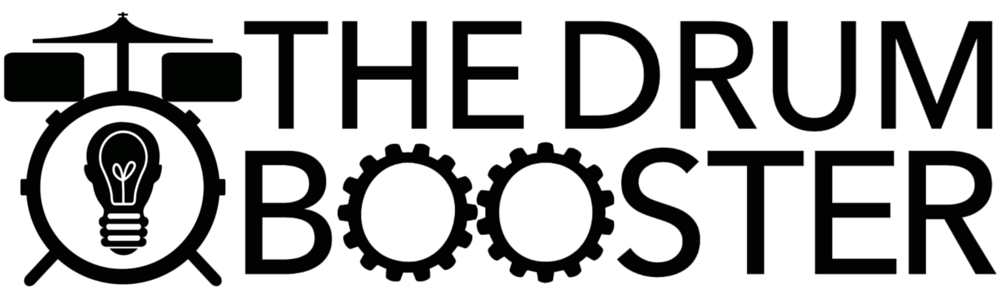 __________________POLSI 1.0.1___________________www.thedrumbooster.comwww.thedrumbooster.comwww.thedrumbooster.comTitolo/VersioneBpm =UNIT - 1Studio-1Primi Colpi35Unit – 2Studio – 1Free Stroke35Unit – 3Studio – 1E.S.C. Bin_Pt-160Unit – 4Studio – 1E.S.C. Tern_Pt-140Unit – 5Studio – 1E.S.C. Bin_Pt-260Unit – 6Studio – 1E.S.C. Tern_Pt-240Unit – 7Studio – 1 & 2Gomitata (Unisoni)45Unit – 7Studio – 3 & 4Esercizio per il Doppio Colpo40Unit – 8Studio – 1Costruzione Rullo Singoli Bin30Unit – 8Studio – 2Preparazione Endurance BinSingoli30Unit – 8Studio – 3Endurance BinSingoli30Unit – 9Studio – 1Costruzione Rullo Bin Dippi30Unit – 9Studio –  2Endurance Bin Doppi Arto Forte30Unit – 9Studio –  3Endurance Bin Doppi Arto Debole30Unit – 10Studio – 1Costruzione Rullo Tern Singoli45Unit – 10Studio – 2Preparazione Endurance Tern  Singoli45Unit – 10Studio – 3Endurance TernSingoli45Unit – 11Studio – 1Costruzione Rullo Tern Doppi45Unit – 11Studio –  2Endurance Tern  Doppi Arto Forte30Unit – 12Warm Up #135